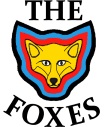 Sunday 12th November 2017Sunday 10th December 2017January 2018 – date to be set by LAOFACThe Countesthorpe Triple will be shot over three rounds – The Foxes Portsmouth on 12th November 2017, The Foxes UK Record Status Worcester on 10th December 2017, and LAOFAC’s WA18m in January 2018.A separate entry form is required for the Countesthorpe Triple and competitors are responsible for making sure that they enter each of the separate stages. Entries for the Countesthorpe Triple must be received by The Foxes on or before 12th November 2017.Awards will be presented per category, depending on the number of entrants and at the discretion of the The Foxes Archery Club.Entry fee:			Seniors  and Juniors  £3Cheques payable to:	The Foxes		Payment can also be made by BACs – please contact the Tournament Organiser for details.Requests to enter by email / telephone must be followed up by an entry form and payment by post. No entry will be confirmed until payment is received.Entries to:	Tournament Organiser, The Foxes Archery Club, 11 Spruce Avenue, Loughborough, Leicestershire LE11 2QW or to tournaments.thefoxes@gmail.com Closing date:  Sunday 12th November 2017, no refunds will be given after the closing dateNotesAll competitors must be affiliated to ArcheryGB or a World Archery member organisation and must show their 2017/18 membership card on arrival at each event. If you do not have a current card, you must provide proof that you have paid your affiliation fee to the Club you are representing at the event.Shooting will be in accordance with ArcheryGB rules of shooting and all archers must comply with ArcheryGB rule 307. The Foxes will not accept liability for any damage to or loss of archery equipment, cars or personal possessions on the site nor for self injury to any person(s) incurred during this tournament.COUNTESTHORPE TRIPLE 2017 -  2018COUNTESTHORPE TRIPLE 2017 -  2018COUNTESTHORPE TRIPLE 2017 -  2018COUNTESTHORPE TRIPLE 2017 -  2018COUNTESTHORPE TRIPLE 2017 -  2018COUNTESTHORPE TRIPLE 2017 -  2018COUNTESTHORPE TRIPLE 2017 -  2018First and last nameClubAGB NoBow styleH/CJnr DoBFeeContact detailsName:Contact detailsName:Contact detailsName:Contact detailsName:Contact detailsName:Contact detailsName:Contact detailsName:Address:Address:Address:Address:Address:Address:Address:Phone:                                                                   email:Phone:                                                                   email:Phone:                                                                   email:Phone:                                                                   email:Phone:                                                                   email:Phone:                                                                   email:Phone:                                                                   email:Signature of parent for each Junior entrySignature of parent for each Junior entrySignature of parent for each Junior entrySignature of parent for each Junior entrySignature of parent for each Junior entrySignature of parent for each Junior entrySignature of parent for each Junior entry